Město Planá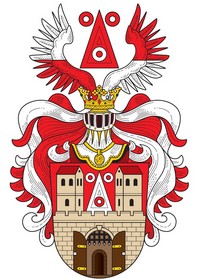 správní odbornáměstí Svobody 1,  348 15  PlanáVáš dopis č.j.	 ze dne	Naše číslo jednací	Vyřizuje	Datum		4724/2017/SO	Eva Čermáková	21.08.2017_Sdělení k žádosti o poskytnutí informaceMěstský úřad Planá, odbor správní,příslušný podle § 2 odst. 1 zákona č. 106/1999 Sb., o svobodném přístupu k informacím (dále jen „zákon o přístupu k informacím“), ve znění pozdějších změn, obdržel dne 16.08.2017 žádost odspolečnosti Kross, s.r.o., IČ 60473274,  se sídlem Praha 11,  Blatenská 13/2169, PSČ 148 00  o poskytnutí informace: Máte ve vaší obci problémy s holuby, špačky, kormorány či jinými škodlivými ptáky? Bráníte se nějak proti  škodlivým ptákům?Setkali jste někdy s plašiči škodlivých ptáků značky „ Birdgard“?Poskytuje Vaše obec dotace na obranu proti škodlivým ptákům majitelům  památek či  zemědělcům?Poskytuje  vaše  obec  někomu  náhrady  škod   způsobené  ptáky?Žádosti o poskytnutí  informace  se v souladu s § 4 a § 14 odst. 5 písmeno d) zákona o přístupu k informacím vyhovuje a informace se poskytne.K jednotlivým otázkám sdělujeme:Město Planá:má problémy s holuby, špačky, kormorány a jinými  škodlivými ptákyse  brání  holubům montáží hrotových  systémů na  fasády  domůse  nesetkalo s plašiči škodlivých ptáků značky „ Birdgard“neposkytuje dotace na obranu proti škodlivým ptákům majitelům  památek a  zemědělcůmneposkytuje  náhrady  škod  způsobených  ptáky.Poučení: Stížnost na postup při vyřizování žádosti o informace (dále jen "stížnost") v souladu s §16a zákona o informacích, může podat žadatel, a) který nesouhlasí s vyřízením žádosti způsobem uvedeným v § 6, b) kterému po uplynutí lhůty podle § 14 odst. 5 písm. d) nebo § 14 odst. 7 nebyla poskytnuta informace nebo předložena konečná licenční nabídka a nebylo vydáno rozhodnutí o odmítnutí žádosti, c) kterému byla informace poskytnuta částečně, aniž bylo o zbytku žádosti vydáno rozhodnutí o odmítnutí, nebo d) který nesouhlasí s výší úhrady sdělené podle § 17 odst. 3 nebo s výší odměny podle § 14a odst. 2, požadovanými v souvislosti s poskytováním informací. Stížnost lze podat písemně nebo ústně; je-li stížnost podána ústně a nelze-li ji ihned vyřídit, sepíše o ní povinný subjekt písemný záznam. Stížnost se podává u povinného subjektu, a to do 30 dnů ode dne a) doručení sdělení podle § 6, § 14 odst. 5 písm. c) nebo § 17 odst. 3, b) uplynutí lhůty pro poskytnutí informace podle § 14 odst. 5 písm. d) nebo § 14 odst. 7. O stížnosti rozhoduje nadřízený orgán.Za město Planáotisk úředního razítkaEva  Čermáková, v.r.vedoucí  správního odboru MěÚ Planá